Supplementary MaterialTable S1. Area (km2) of persistence, expansion, and contraction for showy milkweed, swamp milkweed, and monarch breeding distribution across Idaho under moderate and severe climate change scenarios.Table S2. Area (km2) of projected persistence (P), expansion (E), and contraction (C) under a severe climate change scenario (RCP 8.5) for showy milkweed, swamp milkweed, and monarch breeding distribution in Idaho and selected managed areas across the state. 1 US Forest Service (USFS), US Fish and Wildlife Service (USFWS), Idaho Department of Fish and Game (IDFG)Figure S1. Monthly standard deviation of minimum temperature (°C) across 20 global climate models under a severe (RCP8.5) climate change scenario for mid-century. Color scales are standardized from 0.5 to 2.0 with warmer colors indicating the greatest variability among models while cooler colors show the most consistency.Figure S2. Monthly standard deviation of maximum temperature (°C) across 20 global climate models under a severe (RCP8.5) climate change scenario for mid-century. Color scales are standardized from 0.5 to 2.5 with warmer colors indicating the greatest variability among models while cooler colors show the most consistency.Figure S3. Monthly standard deviation of precipitation (expressed as percent of 1981-2010 normals) across 20 global climate models under a severe (RCP8.5) climate change scenario for mid-century. Color scales are standardized from 0.05 to 0.60 with warmer colors indicating the greatest variability among models while cooler colors show the most consistency.ProjectionShowy MilkweedSwamp MilkweedMonarchCurrent SuitableCurrent Suitable15836312511521Moderate (RCP 4.5)Persistence14576312410963Moderate (RCP 4.5)Expansion293444543Moderate (RCP 4.5)Contraction12591558Change in SuitableChange in Suitable-1230+3443-15Severe (RCP 8.5)Persistence14487312510948Severe (RCP 8.5)Expansion315830859Severe (RCP 8.5)Contraction13490573Change in SuitableChange in Suitable-1318+5830+286Agency1Managed AreaShowy MilkweedShowy MilkweedShowy MilkweedSwamp MilkweedSwamp MilkweedSwamp MilkweedMonarchMonarchMonarchAgency1Managed AreaPECPECPECStatewide1448731134931255830010948859573USFS National GrasslandCurlew 32.8 0.0 0.9 0.1 66.5 0.0 24.0 11.2 0.0 USFWS National Wildlife RefugeBear Lake 60.30.04.20.00.00.054.715.20.0USFWS National Wildlife RefugeCamas 23.40.04.50.00.90.024.10.60.0USFWS National Wildlife RefugeDeer Flat 17.40.00.014.51.80.016.70.00.2USFWS National Wildlife RefugeKootenai 0.00.00.20.00.00.00.00.00.0USFWS National Wildlife RefugeMinidoka 43.00.02.77.541.70.042.11.00.0USFWS National Wildlife RefugeOxford Slough 3.60.00.00.07.40.03.60.10.0IDFG Wildlife Management AreaBig Cottonwood 0.60.00.00.00.00.00.00.00.0IDFG Wildlife Management AreaBillingsley Creek 1.10.00.00.90.20.01.10.00.0IDFG Wildlife Management AreaBoundary Creek 1.20.01.60.00.00.00.70.01.4IDFG Wildlife Management AreaCarey Lake 2.50.00.00.00.00.02.30.00.1IDFG Wildlife Management AreaCartier Slough 3.10.00.30.00.00.03.00.10.0IDFG Wildlife Management AreaCJ Strike 38.50.10.137.41.10.038.30.10.1IDFG Wildlife Management AreaFort Boise 6.50.00.05.80.70.06.40.00.1IDFG Wildlife Management AreaMontour 6.30.00.02.72.60.06.20.00.0IDFG Wildlife Management AreaDeer Parks 1.80.00.10.03.60.02.01.00.0IDFG Wildlife Management AreaFarragut 0.00.00.10.00.00.00.00.00.0IDFG Wildlife Management AreaHagerman 4.20.00.03.40.60.04.20.00.0IDFG Wildlife Management AreaMarket Lake 6.60.02.60.07.90.08.01.00.0IDFG Wildlife Management AreaNiagara Springs 4.10.00.02.61.00.03.80.00.0IDFG Wildlife Management AreaPayette River 3.40.00.03.40.00.03.40.00.0IDFG Wildlife Management AreaCecil D Andrus 4.00.00.41.42.00.03.30.00.1IDFG Wildlife Management AreaCraig Mountain 40.40.20.76.15.70.033.50.61.3IDFG Wildlife Management AreaMud Lake 27.90.04.10.024.00.029.10.60.0IDFG Wildlife Management AreaSterling 12.80.00.96.39.00.013.30.30.0IDFG Wildlife Management AreaCoeur d’Alene River 0.40.02.30.00.00.00.10.00.4IDFG Wildlife Management AreaPend Oreille 0.00.00.40.00.00.00.00.00.0IDFG Wildlife Management AreaPortneuf 1.00.00.10.00.30.00.60.10.0IDFG Wildlife Management AreaBoise River 5.00.01.10.00.10.03.20.00.4January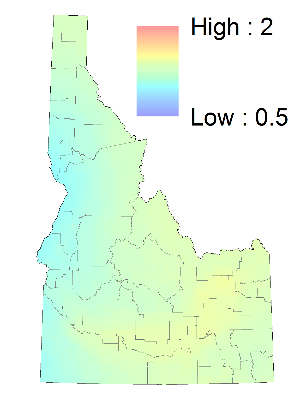 February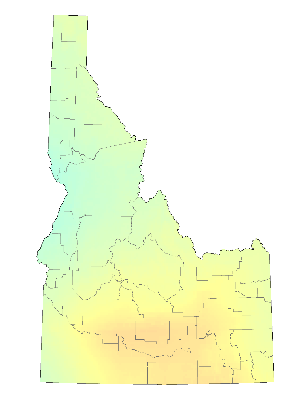 March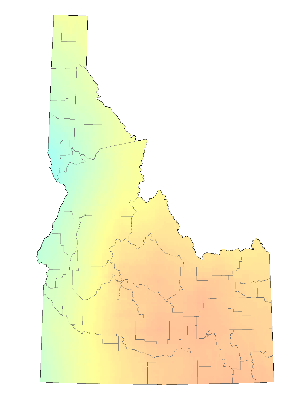 April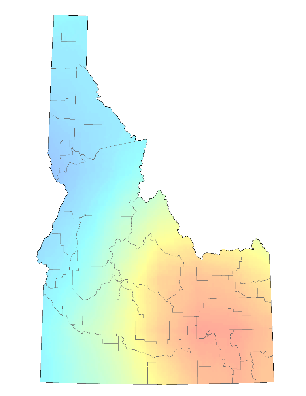 May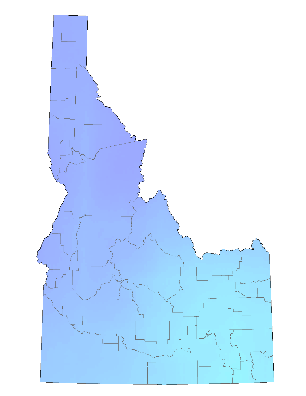 June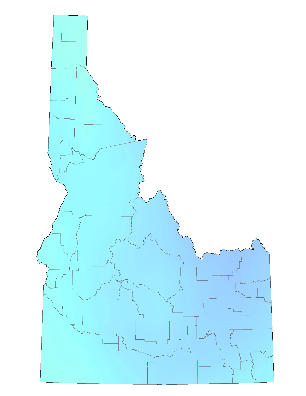 July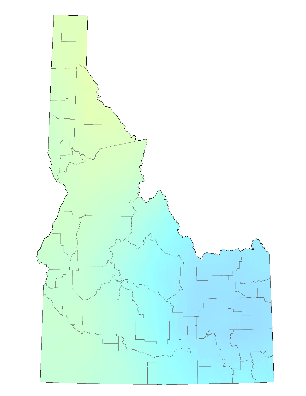 August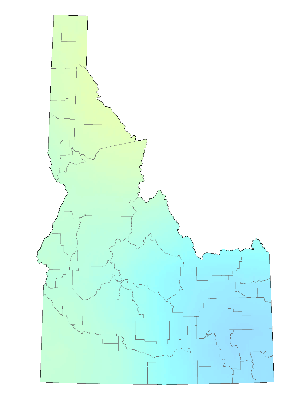 September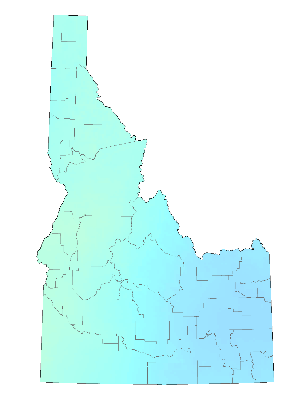 October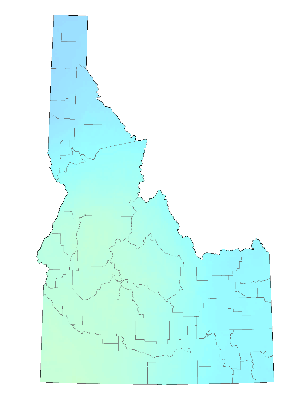 November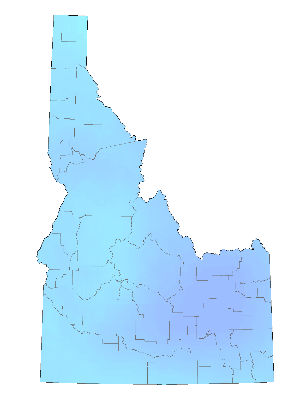 December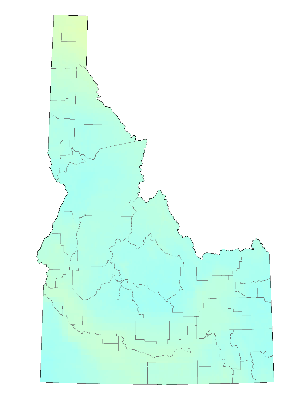 January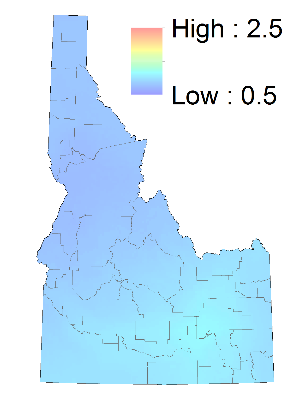 February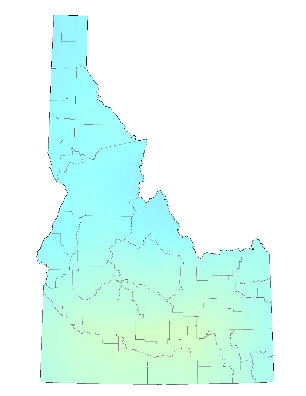 March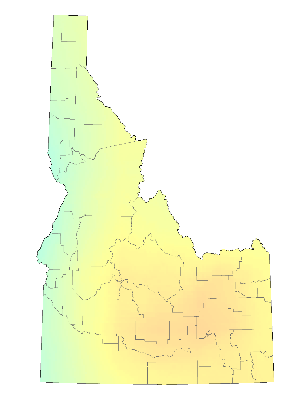 April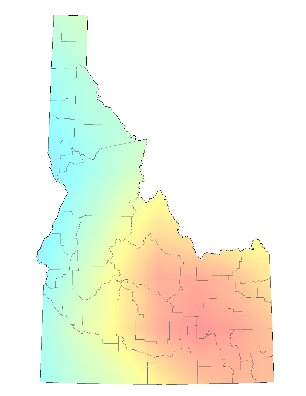 May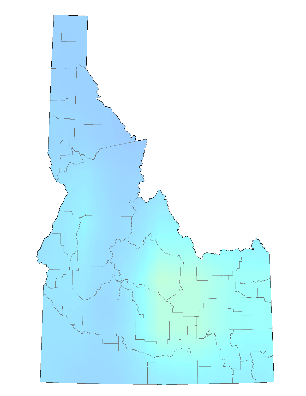 June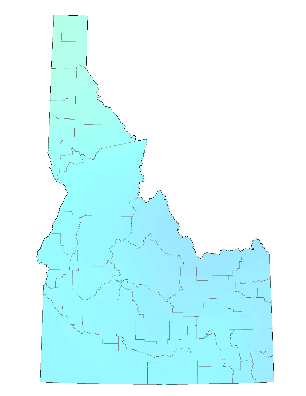 July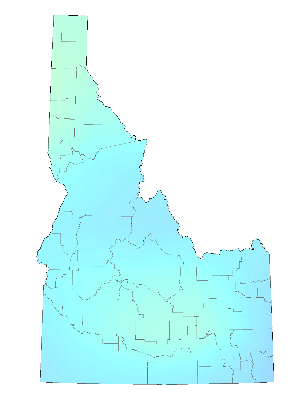 August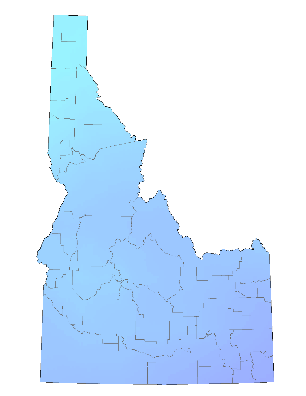 September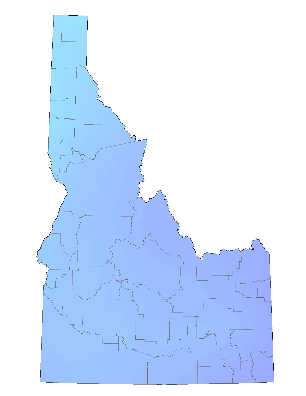 October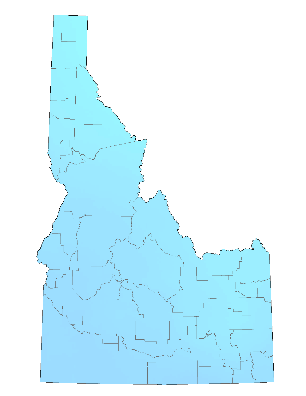 November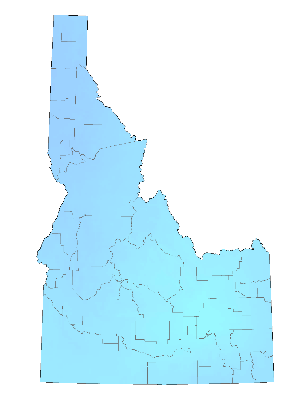 December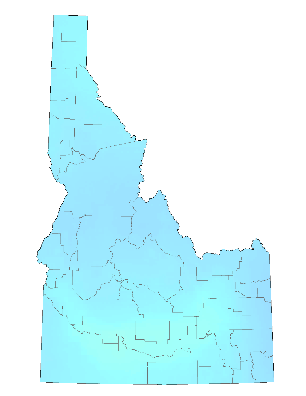 January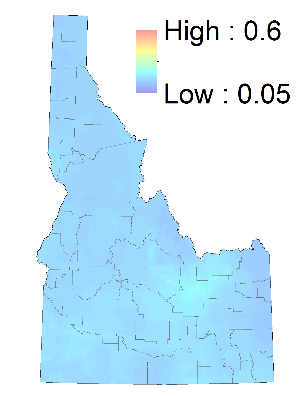 February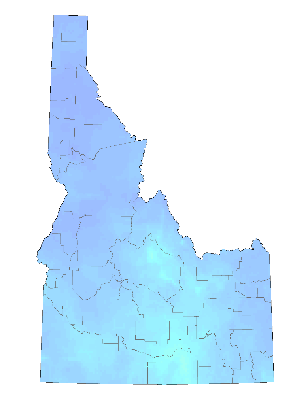 March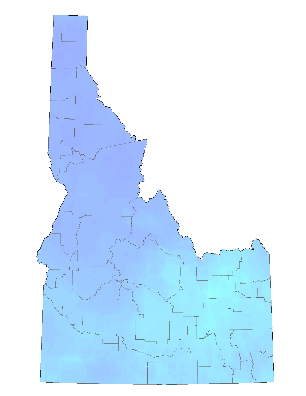 April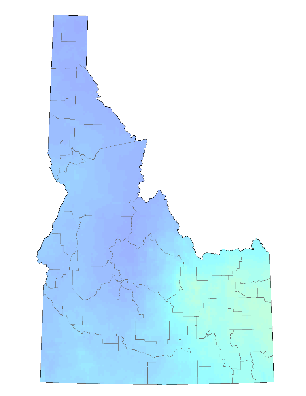 May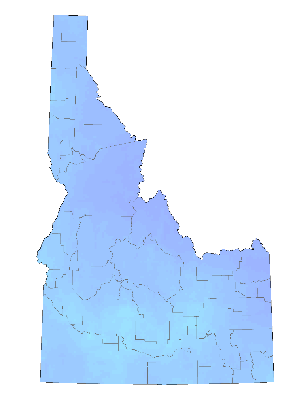 June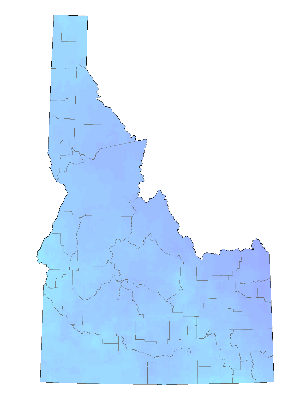 July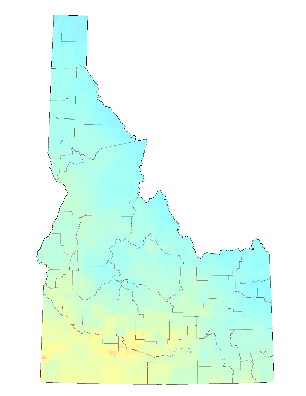 August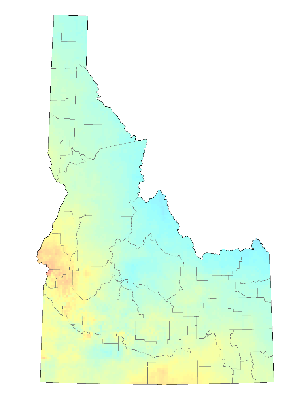 September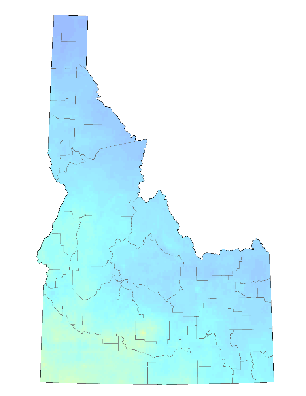 October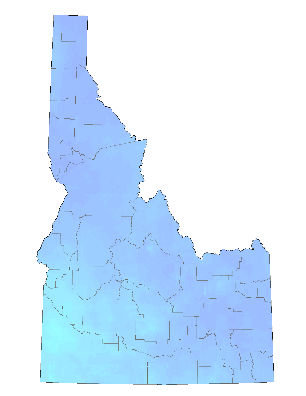 November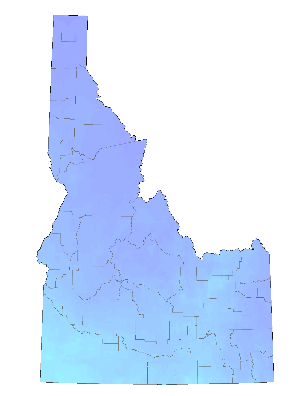 December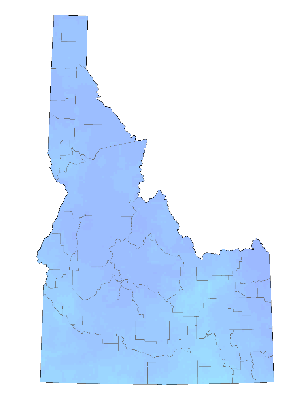 